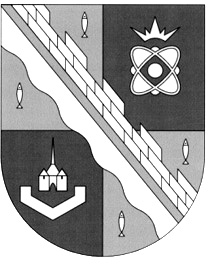 администрация МУНИЦИПАЛЬНОГО ОБРАЗОВАНИЯ                                        СОСНОВОБОРСКИЙ ГОРОДСКОЙ ОКРУГ  ЛЕНИНГРАДСКОЙ ОБЛАСТИРАСПОРЯЖЕНИЕот 25/07/2022 № 223-рО внесении изменений в Перечень приоритетных рынковтоваров и услуг и План мероприятий («дорожная карта»)по содействию развитию конкуренции на территории муниципального образования Сосновоборский городской округЛенинградской области на 2022-2025 годыВ целях реализации мероприятий по содействию развитию конкуренции на территории Сосновоборского городского округа, в соответствии с распоряжениями Правительства РФ: от 02.09.2021 № 2424-р «Об утверждении Национального плана («дорожная карта») развития конкуренции в Российской Федерации на 2021 - 2025 годы», от 17.04.2019 № 768-р «Об утверждении стандарта развития конкуренции в субъектах Российской Федерации»:1. Внести изменения в распоряжение администрации Сосновоборского городского округа от 11.04.2019 № 221-р «Об утверждении Перечня приоритетных рынков товаров и услуг и Плана мероприятий («дорожная карта») по содействию развитию конкуренции на рынках товаров, работ и услуг в Сосновоборском городском округе Ленинградской области» (с изменениями):1.1. Изложить в новой редакции План мероприятий («дорожная карта») по содействию развитию конкуренции на рынках товаров, работ и услуг в Сосновоборском городском округе Ленинградской области на 2022 - 2025 годы (далее - План) (Приложение).2. Настоящее распоряжение вступает в силу со дня подписания.3. Контроль за исполнением настоящего распоряжения возложить на первого заместителя главы администрации Сосновоборского городского округа Лютикова С.Г.Глава Сосновоборского городского округа	                                                    М.В. ВоронковПРИЛОЖЕНИЕ к распоряжению администрацииСосновоборского городского округаот 25/07/2022 № 223-рПлан мероприятий («дорожная карта») по содействию развитию конкуренции на рынках товаров, работ и услуг в Сосновоборском городском округе Ленинградской областина 2022 - 2025 годыI. Мероприятия по содействию развитию конкуренции на рынках товаров, работ и услуг в Сосновоборском городском округе II.Системные мероприятия, направленные на развитие конкуренции на рынках товаров, работ и услуг в Сосновоборском городском округеНаименование ключевого показателя развития конкуренции в отраслях (сферах) экономикиЗначение целевого показателя (план)Значение целевого показателя (план)Значение целевого показателя (план)Значение целевого показателя (план)Значение целевого показателя (план)Значение целевого показателя (план)Единица измеренияЕдиница измеренияОтветственное структурное подразделение администрацииМероприятия, направленные на достижение целевого показателяМероприятия, направленные на достижение целевого показателяНаименование ключевого показателя развития конкуренции в отраслях (сферах) экономикиФактическое значение на 2021 годФактическое значение на 2021 год2022 год2022 год2023 год2024 год2024 год2025 годЕдиница измеренияЕдиница измеренияОтветственное структурное подразделение администрацииМероприятия, направленные на достижение целевого показателяМероприятия, направленные на достижение целевого показателя1.Рынок выполнения работ по благоустройству городской среды1.Рынок выполнения работ по благоустройству городской среды1.Рынок выполнения работ по благоустройству городской среды1.Рынок выполнения работ по благоустройству городской среды1.Рынок выполнения работ по благоустройству городской среды1.Рынок выполнения работ по благоустройству городской среды1.Рынок выполнения работ по благоустройству городской среды1.Рынок выполнения работ по благоустройству городской среды1.Рынок выполнения работ по благоустройству городской среды1.Рынок выполнения работ по благоустройству городской среды1.Рынок выполнения работ по благоустройству городской среды1.Рынок выполнения работ по благоустройству городской среды1.Рынок выполнения работ по благоустройству городской среды1.Рынок выполнения работ по благоустройству городской средыДоля муниципальных контрактов на выполнение работ по благоустройству городской среды, оказанных (выполненных) организациями частной формы собственности 9999Не менее 95Не менее 95Не менее 96Не менее 97Не менее 97Не менее 98%%Отдел внешнего благоустройства и дорожного хозяйства Сосновоборского городского округаПроведение конкурсных процедур на право заключения муниципальных контрактов на выполнение работ по благоустройству городской средыПроведение конкурсных процедур на право заключения муниципальных контрактов на выполнение работ по благоустройству городской среды2. Сфера наружной рекламы2. Сфера наружной рекламы2. Сфера наружной рекламы2. Сфера наружной рекламы2. Сфера наружной рекламы2. Сфера наружной рекламы2. Сфера наружной рекламы2. Сфера наружной рекламы2. Сфера наружной рекламы2. Сфера наружной рекламы2. Сфера наружной рекламы2. Сфера наружной рекламы2. Сфера наружной рекламы2. Сфера наружной рекламыДоля организаций частной формы собственности в сфере наружной рекламы5050505050505050%%Комитет  архитектуры, градостроительства и землепользования администрации Сосновоборского городского округа1. Актуализация схем размещения рекламных конструкций (предварительное согласование схем размещения рекламных конструкций и вносимых в них изменений).2. Разработка и выдача рекомендаций органам исполнительной власти и местного самоуправления на основе предложений, поступивших от специализированных профильных общественных организаций и объединений, по вопросам содействия развитию конкуренции на рынке наружной рекламы 3.Размещение на официальных сайтах ОМСУ перечня всех нормативных правовых актов и местных локальных актов, регулирующих сферы наружной рекламы.1. Актуализация схем размещения рекламных конструкций (предварительное согласование схем размещения рекламных конструкций и вносимых в них изменений).2. Разработка и выдача рекомендаций органам исполнительной власти и местного самоуправления на основе предложений, поступивших от специализированных профильных общественных организаций и объединений, по вопросам содействия развитию конкуренции на рынке наружной рекламы 3.Размещение на официальных сайтах ОМСУ перечня всех нормативных правовых актов и местных локальных актов, регулирующих сферы наружной рекламы.3.Рынок архитектурно-строительного проектирования3.Рынок архитектурно-строительного проектирования3.Рынок архитектурно-строительного проектирования3.Рынок архитектурно-строительного проектирования3.Рынок архитектурно-строительного проектирования3.Рынок архитектурно-строительного проектирования3.Рынок архитектурно-строительного проектирования3.Рынок архитектурно-строительного проектирования3.Рынок архитектурно-строительного проектирования3.Рынок архитектурно-строительного проектирования3.Рынок архитектурно-строительного проектирования3.Рынок архитектурно-строительного проектирования3.Рынок архитектурно-строительного проектирования3.Рынок архитектурно-строительного проектированияДоля организаций частной формы собственности в сфере архитектурно-строительного проектирования100100100100100100100100%%Комитет архитектуры, градостроительства и землепользования администрации Сосновоборского городского округа1. Обеспечение создания и функционирования государственной информационной системы обеспечения градостроительной деятельности Ленинградской области.2. Проведение обучающих семинаров в целях повышения уровня квалификации представителей конкурирующих структур.3. Разработка единых требований к подготовке документации в сфере архитектурно-строительного проектирования1. Обеспечение создания и функционирования государственной информационной системы обеспечения градостроительной деятельности Ленинградской области.2. Проведение обучающих семинаров в целях повышения уровня квалификации представителей конкурирующих структур.3. Разработка единых требований к подготовке документации в сфере архитектурно-строительного проектирования4. Рынок оказания услуг по перевозке пассажиров автомобильным транспортом по муниципальным маршрутам регулярных перевозок4. Рынок оказания услуг по перевозке пассажиров автомобильным транспортом по муниципальным маршрутам регулярных перевозок4. Рынок оказания услуг по перевозке пассажиров автомобильным транспортом по муниципальным маршрутам регулярных перевозок4. Рынок оказания услуг по перевозке пассажиров автомобильным транспортом по муниципальным маршрутам регулярных перевозок4. Рынок оказания услуг по перевозке пассажиров автомобильным транспортом по муниципальным маршрутам регулярных перевозок4. Рынок оказания услуг по перевозке пассажиров автомобильным транспортом по муниципальным маршрутам регулярных перевозок4. Рынок оказания услуг по перевозке пассажиров автомобильным транспортом по муниципальным маршрутам регулярных перевозок4. Рынок оказания услуг по перевозке пассажиров автомобильным транспортом по муниципальным маршрутам регулярных перевозок4. Рынок оказания услуг по перевозке пассажиров автомобильным транспортом по муниципальным маршрутам регулярных перевозок4. Рынок оказания услуг по перевозке пассажиров автомобильным транспортом по муниципальным маршрутам регулярных перевозок4. Рынок оказания услуг по перевозке пассажиров автомобильным транспортом по муниципальным маршрутам регулярных перевозок4. Рынок оказания услуг по перевозке пассажиров автомобильным транспортом по муниципальным маршрутам регулярных перевозок4. Рынок оказания услуг по перевозке пассажиров автомобильным транспортом по муниципальным маршрутам регулярных перевозок4. Рынок оказания услуг по перевозке пассажиров автомобильным транспортом по муниципальным маршрутам регулярных перевозокДоля услуг (работ) по перевозке пассажиров автомобильным транспортом по муниципальным маршрутам регулярных перевозок, оказанных (выполненных) организациями частной формы собственности100100100100100100100100%%Отдел экономического развития администрации Сосновоборского городского округа1.Проведение конкурсных процедур на право заключения муниципальных контрактов и (или) выдачу свидетельств в порядке, установленном Федеральным законом от 13.07.2015 N 220-ФЗ "Об организации регулярных перевозок пассажиров и багажа автомобильным транспортом и городским наземным электрическим транспортом в Российской Федерации и о внесении изменений в отдельные законодательные акты Российской Федерации".2. Актуализация документа планирования регулярных автоперевозок пассажиров по муниципальным маршрутам Ленинградской области с учетом предложений, изложенных в обращениях негосударственных перевозчиков.1.Проведение конкурсных процедур на право заключения муниципальных контрактов и (или) выдачу свидетельств в порядке, установленном Федеральным законом от 13.07.2015 N 220-ФЗ "Об организации регулярных перевозок пассажиров и багажа автомобильным транспортом и городским наземным электрическим транспортом в Российской Федерации и о внесении изменений в отдельные законодательные акты Российской Федерации".2. Актуализация документа планирования регулярных автоперевозок пассажиров по муниципальным маршрутам Ленинградской области с учетом предложений, изложенных в обращениях негосударственных перевозчиков.5. Рынок ритуальных услуг5. Рынок ритуальных услуг5. Рынок ритуальных услуг5. Рынок ритуальных услуг5. Рынок ритуальных услуг5. Рынок ритуальных услуг5. Рынок ритуальных услуг5. Рынок ритуальных услуг5. Рынок ритуальных услуг5. Рынок ритуальных услуг5. Рынок ритуальных услуг5. Рынок ритуальных услуг5. Рынок ритуальных услуг5. Рынок ритуальных услугДоля организаций частной формы собственности в сфере ритуальных услуг, процентов100100100100100100100100%Отдел экономического развития администрации Сосновоборского городского округаОтдел экономического развития администрации Сосновоборского городского округаОтдел экономического развития администрации Сосновоборского городского округаПроведение конкурсных процедур на право оказания ритуальных услуг в соответствии с законодательством, проведение конкурсных процедур по содержаниюобщественных кладбищ и транспортировке тел умерших в соответствии с Федеральным законом № 44-ФЗ "О контрактной системе в сфере закупок товаров, работ, услуг дляобеспечения государственных и муниципальных нужд" от 05.04.2013г. 6. Рынок кадастровых и землеустроительных работ6. Рынок кадастровых и землеустроительных работ6. Рынок кадастровых и землеустроительных работ6. Рынок кадастровых и землеустроительных работ6. Рынок кадастровых и землеустроительных работ6. Рынок кадастровых и землеустроительных работ6. Рынок кадастровых и землеустроительных работ6. Рынок кадастровых и землеустроительных работ6. Рынок кадастровых и землеустроительных работ6. Рынок кадастровых и землеустроительных работ6. Рынок кадастровых и землеустроительных работ6. Рынок кадастровых и землеустроительных работ6. Рынок кадастровых и землеустроительных работ6. Рынок кадастровых и землеустроительных работДоля организаций частной формы собственности в сфере кадастровых и землеустроительных работ0000000100%%Комитет по управлению муниципальным имуществомОпределение государственных (муниципальных) унитарных предприятий и хозяйственных обществ с участием Ленинградской области  и органов местного самоуправления, осуществляющих деятельность в сфере кадастровых и землеустроительных работ. Включение таких организаций в план-график по реорганизации/ ликвидации или программу приватизацииОпределение государственных (муниципальных) унитарных предприятий и хозяйственных обществ с участием Ленинградской области  и органов местного самоуправления, осуществляющих деятельность в сфере кадастровых и землеустроительных работ. Включение таких организаций в план-график по реорганизации/ ликвидации или программу приватизации7.Рынок легкой промышленности7.Рынок легкой промышленности7.Рынок легкой промышленности7.Рынок легкой промышленности7.Рынок легкой промышленности7.Рынок легкой промышленности7.Рынок легкой промышленности7.Рынок легкой промышленности7.Рынок легкой промышленности7.Рынок легкой промышленности7.Рынок легкой промышленности7.Рынок легкой промышленности7.Рынок легкой промышленности7.Рынок легкой промышленностиДоля организаций частной формы собственности в сфере легкой промышленности100100100100100100100100%%Отдел экономического развития администрации Сосновоборского городского округаЕжеквартальный мониторинг финансово-хозяйственной деятельности предприятий легкой промышленностиЕжеквартальный мониторинг финансово-хозяйственной деятельности предприятий легкой промышленности8.Рынок обработки древесины и производства изделий из дерева8.Рынок обработки древесины и производства изделий из дерева8.Рынок обработки древесины и производства изделий из дерева8.Рынок обработки древесины и производства изделий из дерева8.Рынок обработки древесины и производства изделий из дерева8.Рынок обработки древесины и производства изделий из дерева8.Рынок обработки древесины и производства изделий из дерева8.Рынок обработки древесины и производства изделий из дерева8.Рынок обработки древесины и производства изделий из дерева8.Рынок обработки древесины и производства изделий из дерева8.Рынок обработки древесины и производства изделий из дерева8.Рынок обработки древесины и производства изделий из дерева8.Рынок обработки древесины и производства изделий из дерева8.Рынок обработки древесины и производства изделий из дереваДоля организаций частной формы собственности в сфере обработки древесины и производства изделий из дерева100100100100100100100100%%Отдел экономического развития администрации Сосновоборского городского округаЕжеквартальный мониторинг финансово-хозяйственной деятельности предприятий в сфере обработки древесины и производства изделий из дереваЕжеквартальный мониторинг финансово-хозяйственной деятельности предприятий в сфере обработки древесины и производства изделий из дерева№№Мероприятия, направленные на развитие конкуренцииМероприятия, направленные на развитие конкуренцииЦелевые индикаторы, единица измеренияТекущая ситуация (описание проблемы), фактическое значение 2021 годаЗначение ключевого показателя (план)Значение ключевого показателя (план)Значение ключевого показателя (план)Значение ключевого показателя (план)Ответственное структурное подразделение администрации№№Мероприятия, направленные на развитие конкуренцииМероприятия, направленные на развитие конкуренцииЦелевые индикаторы, единица измеренияТекущая ситуация (описание проблемы), фактическое значение 2021 года2022 год2023 год2024 год2025 годОтветственное структурное подразделение администрации1.Развитие конкурентоспособности товаров, работ, услуг субъектов малого и среднего предпринимательства1.Развитие конкурентоспособности товаров, работ, услуг субъектов малого и среднего предпринимательства1.Развитие конкурентоспособности товаров, работ, услуг субъектов малого и среднего предпринимательства1.Развитие конкурентоспособности товаров, работ, услуг субъектов малого и среднего предпринимательства1.Развитие конкурентоспособности товаров, работ, услуг субъектов малого и среднего предпринимательства1.Развитие конкурентоспособности товаров, работ, услуг субъектов малого и среднего предпринимательства1.Развитие конкурентоспособности товаров, работ, услуг субъектов малого и среднего предпринимательства1.Развитие конкурентоспособности товаров, работ, услуг субъектов малого и среднего предпринимательства1.Развитие конкурентоспособности товаров, работ, услуг субъектов малого и среднего предпринимательства1.Развитие конкурентоспособности товаров, работ, услуг субъектов малого и среднего предпринимательства1.Развитие конкурентоспособности товаров, работ, услуг субъектов малого и среднего предпринимательства11Информационная, консультационная и образовательная поддержка субъектов малого и среднего предпринимательстваИнформационная, консультационная и образовательная поддержка субъектов малого и среднего предпринимательстваДоля уникальных субъектов малого и среднего предпринимательства, которым на безвозмездной основе предоставлена информационная, консультационная и образовательная поддержка, %39,413131313Отдел экономического развития администрации Сосновоборского городского округа22Оказание методической и консультационной помощи оказание консультативной помощи  гражданам, в том числе - главам крестьянских (фермерских) хозяйств, членам таких хозяйств, гражданам, ведущим личные подсобные хозяйства или занимающиеся садоводством, огородничеством по вопросам участия в ярмарках и организации нестационарных торговых объектов.Оказание методической и консультационной помощи оказание консультативной помощи  гражданам, в том числе - главам крестьянских (фермерских) хозяйств, членам таких хозяйств, гражданам, ведущим личные подсобные хозяйства или занимающиеся садоводством, огородничеством по вопросам участия в ярмарках и организации нестационарных торговых объектов.%100100100100100Отдел экономического развития администрации Сосновоборского городского округа10033Увеличение количества нестационарных торговых объектов и торговых мест под них не менее чем на 5 процентов к 2025 году по отношению к 2020 году.Увеличение количества нестационарных торговых объектов и торговых мест под них не менее чем на 5 процентов к 2025 году по отношению к 2020 году.Количество нестационарных и мобильных торговых объектов, ед.114 120 126 132 139 Отдел экономического развития администрации Сосновоборского городского округа1002.Устранение избыточного государственного и муниципального регулирования, а также снижение административных барьеров.2.Устранение избыточного государственного и муниципального регулирования, а также снижение административных барьеров.2.Устранение избыточного государственного и муниципального регулирования, а также снижение административных барьеров.2.Устранение избыточного государственного и муниципального регулирования, а также снижение административных барьеров.2.Устранение избыточного государственного и муниципального регулирования, а также снижение административных барьеров.2.Устранение избыточного государственного и муниципального регулирования, а также снижение административных барьеров.2.Устранение избыточного государственного и муниципального регулирования, а также снижение административных барьеров.2.Устранение избыточного государственного и муниципального регулирования, а также снижение административных барьеров.2.Устранение избыточного государственного и муниципального регулирования, а также снижение административных барьеров.2.Устранение избыточного государственного и муниципального регулирования, а также снижение административных барьеров.2.Устранение избыточного государственного и муниципального регулирования, а также снижение административных барьеров.11Содействие в устранении административных барьеров и препятствий, сдерживающих развитие предпринимательства (заседания координационного совета по вопросам развития малого и среднего предпринимательства)%%100100100100100Отдел экономического развития администрации Сосновоборского городского округа22Проведение экспертизы нормативных актов Сосновоборского городского округа затрагивающих вопросы осуществления предпринимательской и инвестиционной деятельностишт.шт.3 2 2 2 2 Юридический отдел3.Совершенствование процессов управления в рамках полномочий органов местного самоуправления, закрепленных за ними законодательством Российской Федерации, объектами государственной собственности субъекта Российской Федерации и муниципальной собственности, а также на ограничение влияния государственных и муниципальных предприятий на конкуренцию3.Совершенствование процессов управления в рамках полномочий органов местного самоуправления, закрепленных за ними законодательством Российской Федерации, объектами государственной собственности субъекта Российской Федерации и муниципальной собственности, а также на ограничение влияния государственных и муниципальных предприятий на конкуренцию3.Совершенствование процессов управления в рамках полномочий органов местного самоуправления, закрепленных за ними законодательством Российской Федерации, объектами государственной собственности субъекта Российской Федерации и муниципальной собственности, а также на ограничение влияния государственных и муниципальных предприятий на конкуренцию3.Совершенствование процессов управления в рамках полномочий органов местного самоуправления, закрепленных за ними законодательством Российской Федерации, объектами государственной собственности субъекта Российской Федерации и муниципальной собственности, а также на ограничение влияния государственных и муниципальных предприятий на конкуренцию3.Совершенствование процессов управления в рамках полномочий органов местного самоуправления, закрепленных за ними законодательством Российской Федерации, объектами государственной собственности субъекта Российской Федерации и муниципальной собственности, а также на ограничение влияния государственных и муниципальных предприятий на конкуренцию3.Совершенствование процессов управления в рамках полномочий органов местного самоуправления, закрепленных за ними законодательством Российской Федерации, объектами государственной собственности субъекта Российской Федерации и муниципальной собственности, а также на ограничение влияния государственных и муниципальных предприятий на конкуренцию3.Совершенствование процессов управления в рамках полномочий органов местного самоуправления, закрепленных за ними законодательством Российской Федерации, объектами государственной собственности субъекта Российской Федерации и муниципальной собственности, а также на ограничение влияния государственных и муниципальных предприятий на конкуренцию3.Совершенствование процессов управления в рамках полномочий органов местного самоуправления, закрепленных за ними законодательством Российской Федерации, объектами государственной собственности субъекта Российской Федерации и муниципальной собственности, а также на ограничение влияния государственных и муниципальных предприятий на конкуренцию3.Совершенствование процессов управления в рамках полномочий органов местного самоуправления, закрепленных за ними законодательством Российской Федерации, объектами государственной собственности субъекта Российской Федерации и муниципальной собственности, а также на ограничение влияния государственных и муниципальных предприятий на конкуренцию3.Совершенствование процессов управления в рамках полномочий органов местного самоуправления, закрепленных за ними законодательством Российской Федерации, объектами государственной собственности субъекта Российской Федерации и муниципальной собственности, а также на ограничение влияния государственных и муниципальных предприятий на конкуренцию3.Совершенствование процессов управления в рамках полномочий органов местного самоуправления, закрепленных за ними законодательством Российской Федерации, объектами государственной собственности субъекта Российской Федерации и муниципальной собственности, а также на ограничение влияния государственных и муниципальных предприятий на конкуренцию1Обеспечение равных условий доступа к информации о реализации муниципального имущества, путем размещения указанной информации на официальном сайте о проведении торгов Российской Федерации (www.torgi.gov.ru) и на официальном сайге Сосновоборского городского округа в сети «Интернет»Обеспечение равных условий доступа к информации о реализации муниципального имущества, путем размещения указанной информации на официальном сайте о проведении торгов Российской Федерации (www.torgi.gov.ru) и на официальном сайге Сосновоборского городского округа в сети «Интернет»Количество объявленных аукционов, ед.Количество объявленных аукционов, ед.7142454545Комитет по управлению муниципальным имуществом Сосновоборского городского округа2Снижение количества муниципальных унитарных предприятий Сосновоборского городского округаСнижение количества муниципальных унитарных предприятий Сосновоборского городского округаКоличество действующих муниципальных унитарных предприятий, ед.Количество действующих муниципальных унитарных предприятий, ед.33332Комитет по управлению муниципальным имуществом Сосновоборского городского округа3Выход муниципального образования из учредителей хозяйственных обществ (товариществ), которые фактически прекратили свою деятельность или являются нерентабельными и не выплачивают учредителям дивиденды (часть прибыли)Выход муниципального образования из учредителей хозяйственных обществ (товариществ), которые фактически прекратили свою деятельность или являются нерентабельными и не выплачивают учредителям дивиденды (часть прибыли)Количество хозяйственных обществ (товариществ), из которых осуществлен выход муниципального образованияКоличество хозяйственных обществ (товариществ), из которых осуществлен выход муниципального образования41000Комитет по управлению муниципальным имуществом Сосновоборского городского округа4Оказание имущественной поддержки субъектам малого и среднего предпринимательстваОказание имущественной поддержки субъектам малого и среднего предпринимательстваКоличество субъектов малого и среднего предпринимательства, получивших имущество (в том числе земельные участки) в пользование на льготных условиях, ед.Количество субъектов малого и среднего предпринимательства, получивших имущество (в том числе земельные участки) в пользование на льготных условиях, ед.810101010Комитет по управлению муниципальным имуществом Сосновоборского городского округа5Организация  проведения инвентаризации общественных кладбищОрганизация  проведения инвентаризации общественных кладбищКоличество кладбищ, на которых проведена инвентаризация мест захоронений %Количество кладбищ, на которых проведена инвентаризация мест захоронений %По состоянию на 01.01.2022 на территории Сосновоборского городского округа  расположено 5 кладбищ02050100Отдел экономического развития администрации Сосновоборского городского округаКомитет правопорядка и безопасности Ленинградской области6Приватизация либо перепрофилирование (изменение целевого назначения имущества) муниципального имущества, не соответствующего требованиям отнесения к категории имущества, предназначенного для реализации функций и полномочий органов местного самоуправленияПриватизация либо перепрофилирование (изменение целевого назначения имущества) муниципального имущества, не соответствующего требованиям отнесения к категории имущества, предназначенного для реализации функций и полномочий органов местного самоуправленияКоличество объектов, не предназначенных для реализации функций и полномочий органов местного самоуправленияКоличество объектов, не предназначенных для реализации функций и полномочий органов местного самоуправления88432Комитет по управлению муниципальным имуществом Сосновоборского городского округа